МАТЕРИАЛЫк 32-му заседанию Тюменской областной Думы шестого созыва 20 июня 2019 года (разное)№Наименование вопросаКраткое содержаниеО проекте закона Тюменской области 
№ 1794-06 «О внесении изменения в статью 2 Закона Тюменской области «О внесении изменения в статью 2 Закона Тюменской области «Об условиях концессионных соглашений Тюменской области в отношении объектов, на которых осуществляются обработка, утилизация, обезвреживание, размещение твердых коммунальных отходов»(первое – второе окончательное чтения)Законопроект внесен Правительством Тюменской области.Законопроектом предлагается урегулировать случаи, когда после заключения последнего из договоров аренды (субаренды) земельных участков, предоставленных для размещения объекта системы коммунальной инфраструктуры, входящего в состав объекта концессионного соглашения, заключен договор аренды (субаренды) дополнительного земельного участка, предоставленного для размещения одного из объектов системы коммунальной инфраструктуры, входящего в состав объекта концессионного соглашения.Законопроектом предлагается предусмотреть, что в таких случаях срок создания объекта концессионного соглашения продлевается на срок, не превышающий 8 месяцев со дня заключения договора аренды (субаренды) дополнительного земельного участка.Комитет областной Думы по экономической политике и природопользованию предлагает принять законопроект в первом и рассмотреть во втором (окончательном) чтениях.О проекте закона Тюменской области 
№ 1793-06 «О внесении изменения 
в статью 3 Закона Тюменской области «О бесплатном предоставлении земельных участков гражданам, имеющим трех и более детей» 
(первое – второе окончательное чтения)Законопроект внесен Губернатором Тюменской области.Согласно пояснительной записке в результате анализа правоприменения Закона Тюменской области «О бесплатном предоставлении земельных участков гражданам, имеющим трех и более детей» выявлены случаи, когда в связи с затоплением (подтоплением) использование предоставленных на основании данного Закона земельных участков в соответствии с их разрешенным использованием становится невозможным или крайне затруднительным. Наступление таких обстоятельств не может быть предупреждено на этапе принятия уполномоченным органом решения о предоставлении земельного участка и не зависит от воли и действий самих граждан. В итоге в рассматриваемых ситуациях не достигается цель предоставления земельных участков - улучшение жилищных условий многодетных семей. Кроме того, препятствия к использованию земельных участков налагают дополнительное финансовое бремя на такие семьи, выражающееся в необходимости уплаты земельного налога и (или) в затратах на устранение негативных последствий природных явлений.С учетом изложенного законопроектом предлагается установить возможность предоставления иного земельного участка многодетной семье, которой на основании Закона № 64 ранее был предоставлен земельный участок, но в связи с затоплением (подтоплением) такой земельный участок признан непригодным для использования в соответствии с его разрешенным использованием.Комитет областной Думы по аграрным вопросам и земельным отношениям предлагает принять законопроект в первом и рассмотреть во втором (окончательном) чтениях.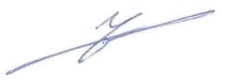 